ANEXO IFICHA DE INSCRIÇÃOEu,		,CPF	, representante do segmento 	, desejo me candidatar para o processo eleitoral de recomposição do Colegiado do Curso Técnico Integrado em Alimentos.Muzambinho, ______ de junho de 2023.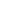 Assinatura